.Intro: 32 countsS1: K STEPS2: WALK FORWARD 3 X’S BRUSH, WALK FORWARD 3X’S BRUSHSlapping hands as you pass through (optional)S3: 2 SLOW QUARTER PADDLESNow both lines of dancers are facing each otherS4: RIGHT VINE, TOUCH, LEFT VINE, TOUCHSTART DANCE OVERContact: tyra@luv2cruise.comContra Dit Dot Ditty (Ez)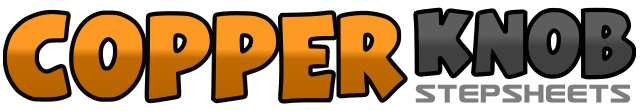 .......Count:32Wall:0Level:Ultra Beginner - Contra.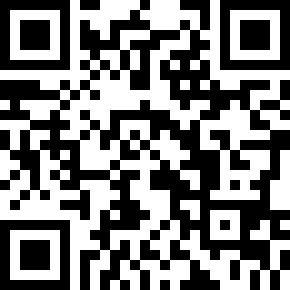 Choreographer:Tyra Farris (USA) - February 2016Tyra Farris (USA) - February 2016Tyra Farris (USA) - February 2016Tyra Farris (USA) - February 2016Tyra Farris (USA) - February 2016.Music:Baby Come Back to Me - Manhattan TransferBaby Come Back to Me - Manhattan TransferBaby Come Back to Me - Manhattan TransferBaby Come Back to Me - Manhattan TransferBaby Come Back to Me - Manhattan Transfer........1,2,3,4Step R forward on right diagonal (1), Touch L next to R (2), Step back on left Diagonal (3), Touch R next to L (4)5,6,7,8Step R back on right diagonal (5), Touch L next to R (6), Step forward on left Diagonal (7), Touch R next to L (8)1,2,3,4Walk forward R (1), L (2), L (3), Brush L forward (4) passing through line of dancers5,6,7,8Walk forward L (5), R (6), L (7) Brush R forward (8) lines are now back to back1,2,3,4Step forward on R (1), Hold (2), Turn 1/4 left taking weight onto L (3), Hold (4)5,6,7,8Step forward on R (5), Hold (6), Turn 1/4 left taking weight onto L (7), Hold (8)1,2,3,4Step R to right (1), Step L behind R (2), Step to right (3), Touch L next to R (4)5,6,7,8Step L to left (5), Step R behind L (6), Step L to left (7), Touch R next to L (8)